Elk River Fire Department Building Committee 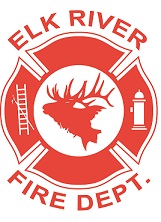 Meeting MinutesWednesday, September 1, 202111:05 a.m. –11:30 a.m.Attendance – Tena Williams, Wayne Wilson, Kami Nibler, Mayor Dave Brown, Christina Bartlett-SecretaryCall to order – Tena Williams called the meeting to order at 11:05 a.m.Pledge of Allegiance – was said.Visitors/Guests – none.Business Items4.	Approval to spend more than budgeted on exhaust system – Genesee’s Fire Department’s exhaust system cost $4000 with the big exhaust fan and 2 little intake fans.  Mike’s Mechanical quoted $4,600.  With electric to install is will be around $5,000.  Kami Nibler made a motion to accept Mike’s Mechanical’s bid for $4,600 for the exhaust system.  Dave Brown 2nd.  Wayne Wilson voted nay.  Motion Carried.5. Project items update – Flag pole will be around $1800.  Tena and Christina will get it orderedTena will be meeting with Aaron this weekend for putting in the concrete apron20 bricks are ready to get engraved.  6x6 slab with the flag pole in the center with room to lay 142 bricksCabinets are 3 weeks outPlumbing permit for the outside work is 3 to 4 months outIdeas about doing a plaque telling the story on how the project was started were talked aboutFire Department Building Auctions is September 11th6.  Round table – noneAdjourned at 11:30 a.m.Minutes submitted by Christina Bartlett, City Clerk/Treasurer